КУЛЬТУРНЫЙДНЕВНИКМагомедова КамиляУченика 4 «б» классаМКОУ «КГ №6»им. А.С.Пушкинаг.Кизляр2021 годРаздел 1. Приглашение к чтению.Раздел 2. Волшебный мир искусства.Раздел 3. Театральные встречи.Раздел 4. Удивительный мир кино.Раздел 5. Никто не забыт…Раздел 6. Музейное зазеркалье.Раздел 7. Мой Дагестан.№Дата, форма посещения (очная или дистанционная)Посещение с родителями/групповое/индивидуальноеНазвание, место расположенияВпечатление Фотографии 109.04.2021 г.Дистанционная Посещал самостоятельноДетская домашняя интернет- библиотека, посредством интернет-программы и онлайн-приложенияВ электронной библиотеке большой выбор книг отечественных и зарубежных писателей с иллюстрациями.Я с интересом прочел книгу писателя – Джоанна Роулинга – «Гарри Поттер».Сюжет фантастический и завораживающий. 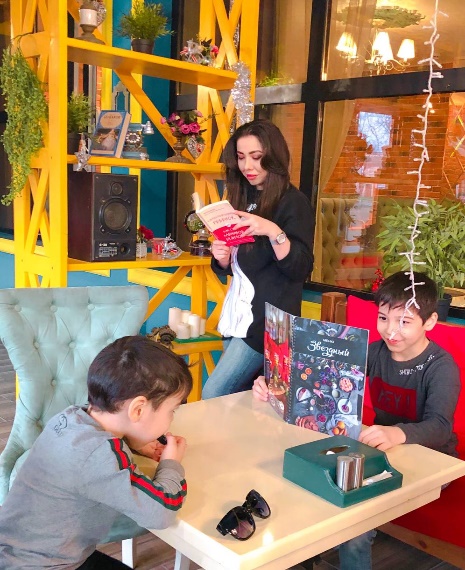 №Дата, форма посещения (очная или дистанционная)Посещение с родителями/групповое/индивидуальноеНазвание, место расположенияВпечатление Фотографии 104.04.2021 г.очнаяЯ с Бабушкой посетил городской краеведческий музейМузей г. Кизляра, находится в центре города в городском паркеЯ узнал о культуре народов Дагестана много лет назад до моего рождения, меня впечатлила одежда и форма быта, оружие. А еще мумии животных, словно живые смотрели в глаза, мне даже стало их жалко. 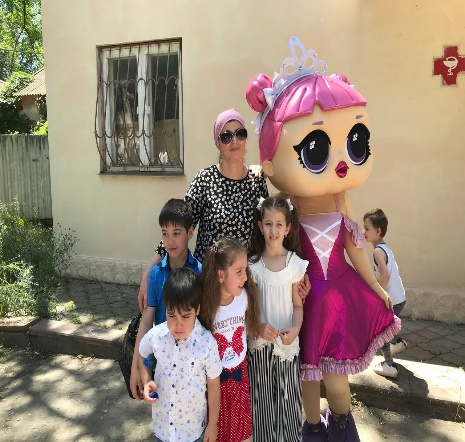 230.11.21С мамой и с братьями были на мастер-классе Посетили мастер-класс «маленький поварёнок» который проходил в детском развлекательном центре «Звездный», Мы с большой и дружной компанией готовили пиццу, после чего проводили дегустацию. У меня получилась самая красивая и вкусная пицца. Я постарался добавить побольше ингредиентов.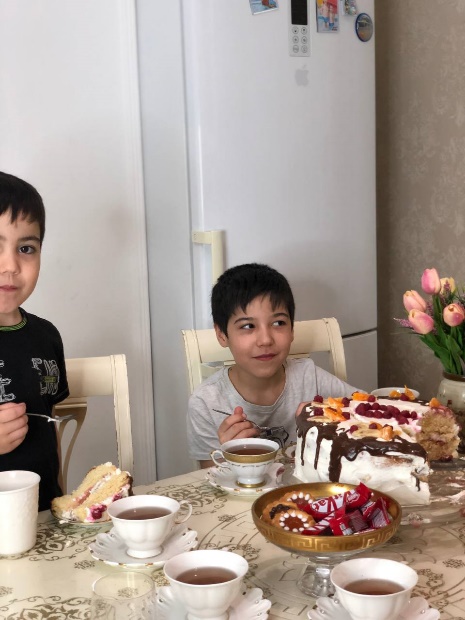 308.03.2021 г.Мы с братьями готовили творческий сюрприз для мамы.Отмечали праздник – 8 марта.В нашей семье единственная девушка-это моя мама, и по традиции мы готовили сюрприз ей: пекли торт, готовили поздравления, день прошел творчески насыщенно. 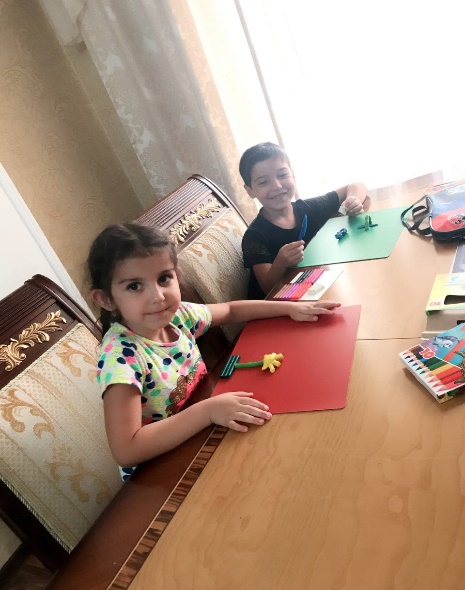 №Дата, форма посещения (очная или дистанционная)Посещение с родителями/групповое/индивидуальноеНазвание, место расположенияВпечатление Фотографии 131.12.2021г.очнаяС родителями, с братьями и с сестрамиВ студии флешмемори, провели театральный утренник с героями новогодней ночиЯ люблю посещать мамину фотостудии, там всегда атмосферно и творчески интересно, В новогоднюю ночь мы наблюдали за сказочными персонажами, танцевали, пели, веселились, получали подарки. Это была необычная и увлекательная встреча нового года в кругу близкими родных. Я ощутил себя в сказке с героями. 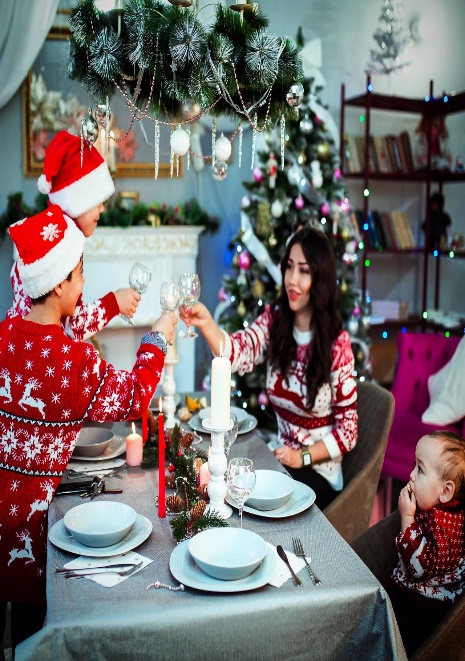 №Дата, форма посещения (очная или дистанционная)Посещение с родителями/групповое/индивидуальноеНазвание, место расположенияВпечатление Фотографии 116.03.2021 г.Мы с родителями побывали в КинотеатреВ кинотеатре «Орбита» г. Кизляр на премьере сказки «Аладдин»Я был впечатлён постановкой киноленты, режиссёр постарался в красках предать весь сюжет от начала до самого конца. Мы часто ходим в кино с родителями, но эта сказка, запомнилась мне больше всего.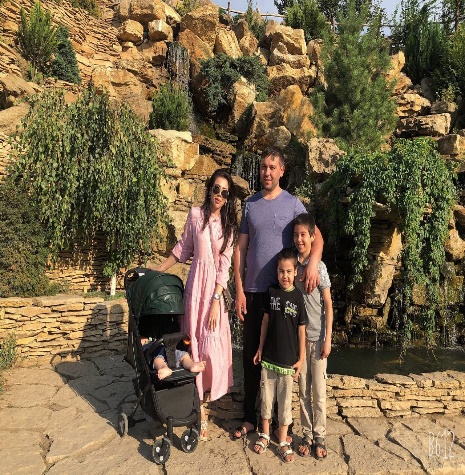 205.01.2021 г.Семейная традицияДома организовали «домашний кинотеатр»В период каникул, мы с родителями часто совместно устраиваем просмотры кино, родители подбирают для нас поучительную и мотивационную тематику, это самые теплые моменты нашей семьи, и я это ценю.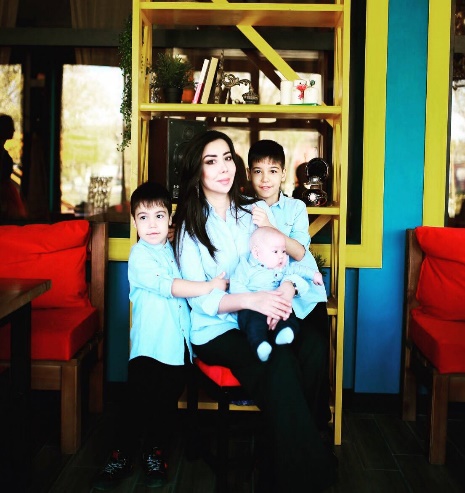 №Дата, форма посещения (очная или дистанционная)Посещение с родителями/групповое/индивидуальноеНазвание, место расположенияВпечатление Фотографии 09.05.2020 г.ДистанцС мамой и с братьямиЭтот день мы посвятили памяти героям Великой отечественной войны Мы с мамой украсили дом в тематики победы над фашистами, пели песни о героях ВОВ, сняли клип. Я с интересом слушал истории о героях этого знаменательного дня для всей России. Чувство патриотизма переполняло меня. Я горд, что являюсь частью сильного духом народа.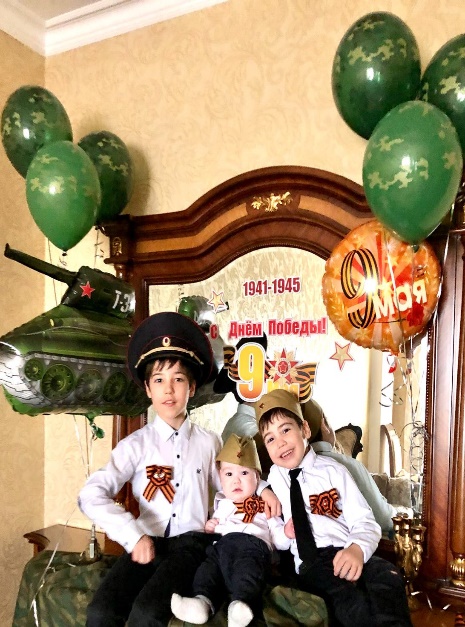 №Дата, форма посещения (очная или дистанционная)Посещение с родителями/групповое/индивидуальноеНазвание, место расположенияВпечатление Фотографии 107.08.2020 г.очнаяПосетил с родителями Мы с родителям посетили музей «Дерево дружбы» г. СочиЯ представить себе не мог, что планета Земля так богата своей природой, мне довелось познакомиться с свыше 1000 видов растений, деревьев разных видов и масштабов. Это была самая крутая поездка и мероприятие, которое останется в моей памяти на всю жизнь.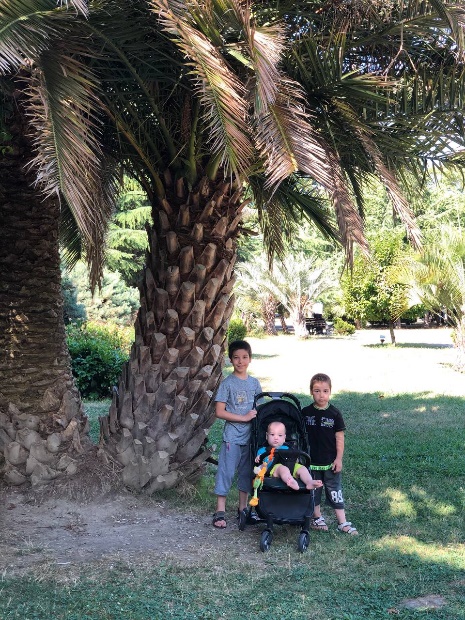 №Дата, форма посещения (очная или дистанционная)Посещение с родителями/групповое/индивидуальноеНазвание, место расположенияВпечатление Фотографии 119.08.2020 г. очнаяС родителями Поездка на Сулакский каньон Казбековского района РДДагестан-страна гор, и я в этом убедился воочию. Летом, мои родители подарили нам с братьями поездку в горы, на каньон, мы прокатились на яхте, это было завораживающее зрелище красоты гор, я не чувствовал страх высоты, мне казалось, что все расположено на ладони.  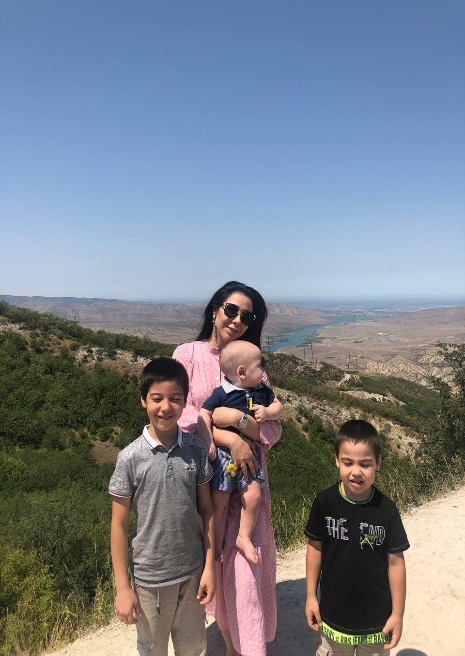 